السيرةالذاتية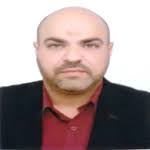 Full Name:Mohanand Allawi Shallal Al-ShabbaniCollege: EngineeringDate of Birth: 29/8/1976Marital Status: weddedSpecialization:  Civil EngineeringAcademic rank: Professor Work address: University of Al-Qadisiyah- Engineering CollegeE-mail: mohanad.shallal@qu.edu.iqOccupation Academic Qualifications (Cetificates)Academic rank:Scientific researchesPublished and Translated Books:Number of Theses Academic Conference, seminars and workshops attendedPermanent and temporary committeesOther Scientific activitiesCourse TaughtVoluntary initiatives and actions Awards, Certificates and Letters of appreciation Languages skills  noteDate obtaining JobOccupationNO.29/6/2002Professor at the College of Engineering1 Date obtained University College  Academic qualification 1998University of Al-MustansiriyahEngineeringBachelor’s degree2001University of Al-MustansiriyahEngineeringMaster’s degree2006University of BaghdadEngineeringDoctorateOtherDate obtainedAcademic rank NO.2002Assistant lecturer 12006Lecturer 22012Assistant professor32018Professor4Date publishedResearch TitleNO.2005Non-linear analysis of simply supported composite beam by finite element method12005Non-linear analysis of continuous composite beam by finite element method22007Strength and elasticity of steel fiber reinforced concrete at high temperatures32008Shear transfer strength of steel fiber reinforced concrete42013Prediction of long-term deflection of reinforced concrete beams suitable for Iraqi conditions52018Evaluation of ACI shear provisions for concrete beams without web reinforcement using stepwise regression62018Non-linear analysis of composite beam subjected to fire72018Non-linear analysis of continuous composite beam subjected to fire82018Flexural behavior of concrete-filled steel tubular beam92018Tests of residual shear transfer strength of concrete exposed to fire102018Effect of Temperature and Sisal Fiber Content on the Properties of Plaster of Paris11Published Date Book Title No. النشرNumberSupervision  NO.ZeroHigher diplomaFourMasters ZeroPh.DDateplace Kind of participationTitleNO.2008IraqPresenceFirst Conference of the College of Engineering, University of Qadisiyah12013IraqPresenceNanotechnology and Prospects for Use 2nd Conference of Technological University / Research Center - Nanotechnology22018Iraqparticipant1st International Conference on Civil Engineering Science32018Iraqparticipant2018 International Conference on Advance of Sustainable Engineering and its Application (ICASEA)4Date Permanent or temporary Committee NO.Kind of activity  NO.Evaluating Scientific Research  More than 30 Scientific Initiatives Evaluate Theses 5Patent Contracting with State Institutions ( Master,PhD)postgraduate  Undergraduate NO.Theory of plate and shell Engineering Statistic1Advanced Engineering Mathematics Engineering Analysis and Numerical 2Soil Mechanics3Structural Steel Design4Structural Concrete Design II5Engineering Mechanics6Date Voluntary initiatives and actions NO.Date obtainedInstitution AwardedAwards, Certificates and Letters of appreciation NO.Level ( Beginner,Inermediate,Advance )Language NO.AdvanceArabicIntermediateEnglish/other 